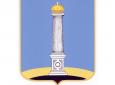 УЛЬЯНОВСКАЯ ГОРОДСКАЯ ИЗБИРАТЕЛЬНАЯ КОМИССИЯПОСТАНОВЛЕНИЕ   18 августа 2015 года 						           № 86/638-3г. УльяновскО рассмотрении жалобы Рукова И.В.Рассмотрев поступившую в Ульяновскую городскую избирательную комиссию жалобу Рукова И.В. (вх. № 3-Р от 14.08.2015), а также поступившее из Избирательной комиссии Ульяновской области обращение о рассмотрении аналогичной жалобы Рукова И.В. (вх. № 1198 от 17.08.2015), Ульяновская городская избирательная комиссия установила:В соответствии с пунктом 4 статьи 20 Федерального закона от 12 июня 2002 года № 67-ФЗ «Об основных гарантиях избирательных прав и права на участие в референдуме граждан Российской Федерации» (далее – Федеральный закон) избирательные комиссии обязаны в пределах своей компетенции рассматривать поступившие к ним в период избирательной кампании обращения о нарушении закона, проводить проверки по этим обращениям и давать лицам, направившим обращения, письменные ответы в пятидневный срок.26 июня 2015 года в периодическом печатном издании «Ульяновск сегодня» опубликовано решение Ульяновской Городской Думы от 24.06.2014 № 61 «О назначении выборов депутатов Ульяновской Городской Думы пятого созыва».31 июля 2015 года принято постановление Ульяновской городской избирательной комиссии № 72/453-3 «О регистрации Лебедько Анны Михайловны кандидатом в депутаты Ульяновской Городской Думы пятого созыва по Ленинскому одномандатному избирательному округу № 28». 2 августа 2015 года принято постановление Ульяновской городской избирательной комиссии № 74/487-3 «О регистрации Рукова Игоря Валерьевича кандидатом в депутаты Ульяновской Городской Думы пятого созыва по Ленинскому одномандатному избирательному округу № 28».14 августа 2015 года в Ульяновскую городскую избирательную комиссию поступила жалоба И.В. Рукова (вх. № 3-Р от 14.08.2015), в которой указывается на возможное нарушение порядка и правил проведения предвыборной агитации кандидатом в депутаты Ульяновской Городской Думы пятого созыва А.М. Лебедько, а именно противоправную трансляцию на канале телевизионного вещания филиала ФГУП ВГТРК ГТРК «Волга» 13.08.2015 сюжета с участием А.М. Лебедько, имеющего признаки предвыборной агитации.17 августа 2015 года в Избирательную комиссию Ульяновской области поступила аналогичная жалоба И.В. Рукова (вх. № 5-Р от 17.08.2015), в которой, помимо перечисленного, указывается на возможное противоправное распространение печатного агитационного материала данного кандидата.Избирательной комиссией Ульяновской области указанная жалоба была направлена в Ульяновскую городскую избирательную комиссию для рассмотрения по существу и принятия предусмотренных законодательством мер (вх. № 1198 от 17.08.2015). Законодательство о выборах предусматривает следующее.Пунктом 2 статьи 48 Федерального закона от 12 июня 2002 года №67-ФЗ «Об основных гарантиях избирательных прав и права на участие в референдуме граждан Российской Федерации» (далее – Федеральный закон) устанавливаются признаки предвыборной агитации, осуществляемой в период избирательной кампании.В соответствии с пунктом 2 статьи 48 Федерального закона предвыборной агитацией, осуществляемой в период избирательной кампании, признаются:1) призывы голосовать за кандидата, кандидатов, список, списки кандидатов либо против него (них) (подпункт «а»);2) выражение предпочтения какому-либо кандидату, избирательному объединению, в частности указание на то, за какого кандидата, за какой список кандидатов, за какое избирательное объединение будет голосовать избиратель (подпункт «б»);3) описание возможных последствий в случае, если тот или иной кандидат будет избран или не будет избран, тот или иной список кандидатов будет допущен или не будет допущен к распределению депутатских мандатов (подпункт «в»);4) распространение информации, в которой явно преобладают сведения о каком-либо кандидате (каких-либо кандидатах), избирательном объединении в сочетании с позитивными либо негативными комментариями (подпункт «г»);5) распространение информации о деятельности кандидата, не связанной с его профессиональной деятельностью или исполнением им своих служебных (должностных) обязанностей (подпункт «д»);6) деятельность, способствующая созданию положительного или отрицательного отношения избирателей к кандидату, избирательному объединению, выдвинувшему кандидата, список кандидатов (подпункт «е»).В ходе обозрения записи сюжета, транслируемого на канале телевизионного вещания филиала ФГУП ВГТРК ГТРК «Волга» установлено, что содержание сюжета не содержит призывов голосовать за кандидата, не содержит выражения предпочтения кандидату, не содержит описания возможных последствий в случае, если кандидат будет избран или не будет избран, не содержит распространения информации, в которой явно преобладают сведения кандидате в сочетании с позитивными либо негативными комментариями, не содержит распространения информации о деятельности кандидата, не связанной с его профессиональной деятельностью или исполнением им своих служебных (должностных) обязанностей, не создает положительного отношения избирателей к кандидату. Сюжет является информационным и касается профессиональной деятельности главного врача ГУЗ «Ульяновская областная детская клиническая больница имени политического и общественного деятеля Ю.Ф. Горячева» А.М. Лебедько.Таким образом, содержание указанного сюжета не является предвыборной агитацией, поскольку не содержит ее признаков.Согласно пункту 10 статьи 59 Федерального закона использование в агитационных материалах кандидата, избирательного объединения изображения физического лица, высказываний физического лица о кандидате возможно только с письменного согласия данного физического лица. Но поскольку в агитационном материале кандидата в депутаты Ульяновской Городской Думы пятого созыва А.М. Лебедько не используется изображение или высказывания В.В. Путина о кандидате, указанное письменное согласие не требуется.Кроме того, законодательство о выборах не предъявляет требований к объективности и достоверности сведений, указанных в печатном агитационном материале кандидата.Таким образом, по результатам рассмотрения жалобы, нарушения законодательства о выборах не выявлено. На основании вышеизложенного, руководствуясь статьей 24 Федерального закона от 12 июня 2002 года №67-ФЗ «Об основных гарантиях избирательных прав и права на участие в референдуме граждан Российской Федерации», Ульяновская городская избирательная комиссия постановляет: 1. Разъяснить заявителю положения действующего законодательства.2. Выдать заявителю копию настоящего постановления.3. Контроль за исполнением настоящего постановления возложить на секретаря Ульяновской городской избирательной комиссии О.Ю. Черабаеву.Председатель Ульяновской городской избирательной комиссии				В.И. Андреев Секретарь Ульяновской городской избирательной комиссии 				О.Ю. Черабаева